METALESNegativo desempeño de las acciones del sector en la semana en el mercado local.ALUA cierra en $ 47,80 abajo el -2.75% respecto de la semana anterior.ERAR-TXAR cotiza en $ 36,90 con baja de -6.58%El oro cierra negativo en us$ 1.935,60  la onza troy (1 oz troy = 31.10 gramos) con baja de -1.08%.Menor tensión internacional y ligera recuperación del dólar.VALE cierra positiva en N.Y y negativa en Buenos Aires.El cedear que la representa cierra en $ 712,00 bajando -4.69% respecto del cierre semanal anterior y en N.Y. cierra en us$ 11.30 con suba de 1.99%.Se mantiene señales de compra en ALUA pero vigilando potencial señal de ventaEn TXAR se activó señal de venta..Señal de compra en VALE el 08/05en us$ 8.50 vigilando caída por debajo de us$ 11.00.En el oro estamos comprados en us$ 1.600.EVOLUCION DE LOS ACTIVOS EN LA SEMANA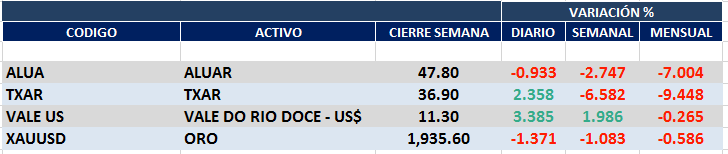 ALUA (Cierre al 28/08/2020 $ 47,80)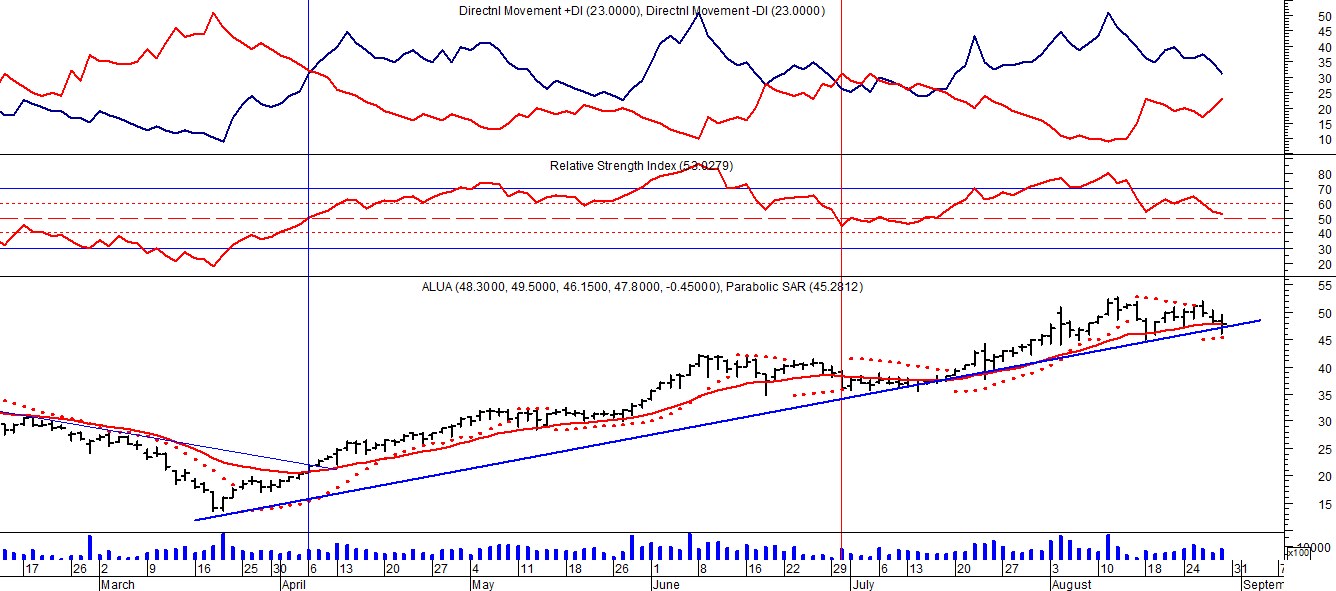 ERAR_TXAR (Cierre al 28/08/2020 36,90)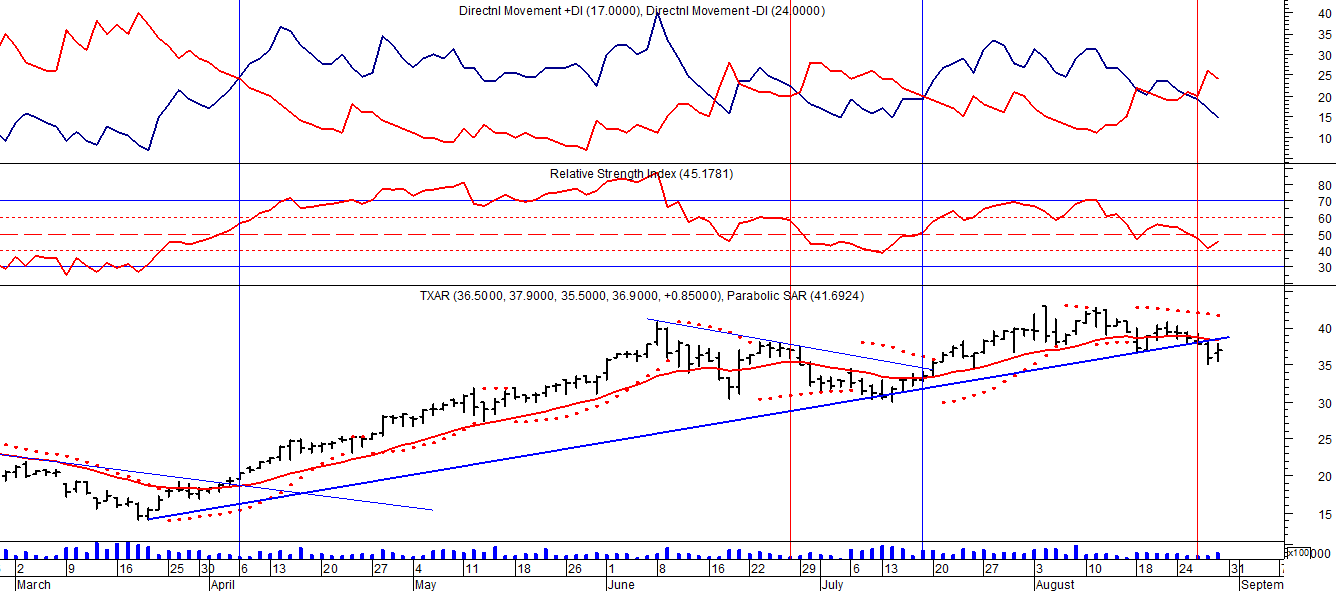 Señal de compra el 09/09 en $ 13,00.Señal de venta el 24/01 en $ 24,00.Señal de compra el 06/04 en $ 20,00.Señal de venta el 26/06 en $37,00.Señal de compra el 17/04 en $34,00.Señal de venta el 26/08 en $ 38,00.ORO (Cierre al 28/08/2020 US$ 1.935,60) 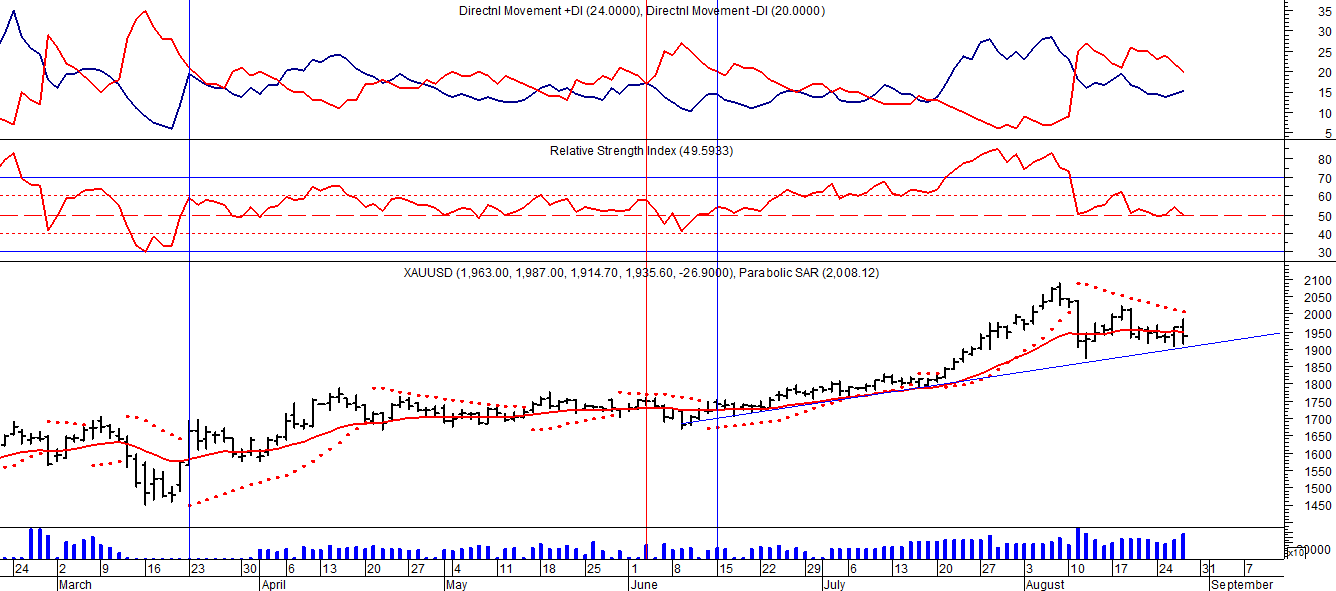 Señal de compra el 30/05 en us$ 1.300.Señal de venta el 06/09 en us$ 1.530.Señal de compra el 16/12 en us$ 1.480.Señal de venta el 12/03 en us$ 1.580.Señal de compra el 23/03 en us$ 1.550.VALE ADR (Cierre al 28/08/2020 US$ 11.30) 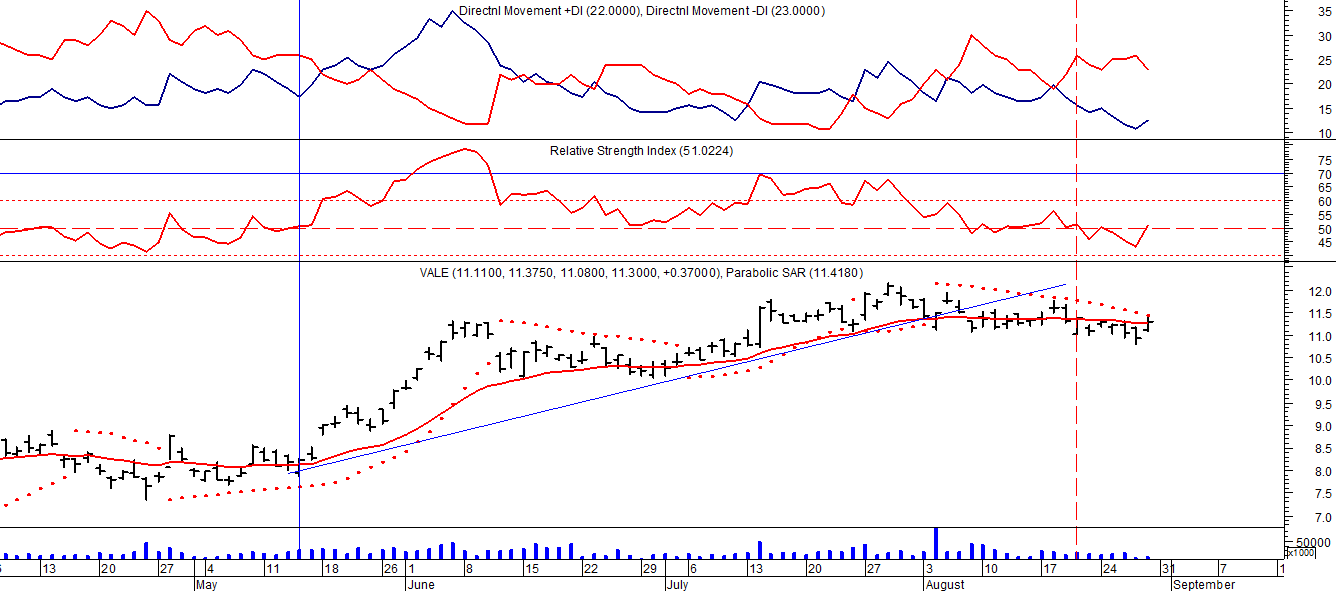 Señal de compra el 24/05 en us$ 12.00.Señal de venta el 24/07 en us$ 13.50.Señal de compra el 15/10 en us$ 11.50.Señal de venta el 11/11 en us$ 11.60.Señal de compra el 21/11 en us$ 11.40.Señal de venta el 24/01 en us$ 13.00.Señal de compra el 05/05 en us$ 8.50.Vigilar potencial señal de venta por debajo de us$ 11.00.